СОВЕТ ДЕПУТАТОВ МУНИЦИПАЛЬНОГО ОБРАЗОВАНИЯ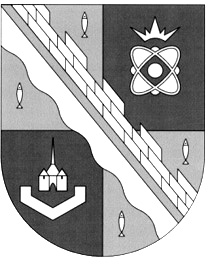 СОСНОВОБОРСКИЙ ГОРОДСКОЙ ОКРУГ ЛЕНИНГРАДСКОЙ ОБЛАСТИ(ТРЕТИЙ СОЗЫВ)Р Е Ш Е Н И ЕРассмотрев решение №26 от 23.05.2019 г. постоянной комиссии по жилищно-коммунальному комплексу, транспорту и безопасности, совет депутатов Сосновоборского городского округаР Е Ш И Л:1.Внести дополнение в «Адресный план реконструкции, ремонта и строительства новых пешеходных дорожек на территории города Сосновый Бор на 2016-2020 годы», утвержденный решением совета депутатов от 27.01.2016 №16, включив в него дополнительные строки в следующей редакции:2.Настоящее решение вступает в силу со дня принятия.3.Настоящее решение обнародовать на сайте городской газеты «Маяк»Глава Сосновоборскогогородского округа                                                                   А.В.Иванов                                                 от 18.06.2019 г. № 56«О внесении дополнений в «Адресный план реконструкции, ремонта и строительства новых пешеходных дорожек на территории города Сосновый Бор на 2016-2020 годы»ОчередностьМеста реконструкции, ремонта и строительства новых пешеходных дорожек106Ремонт тротуара от ТЦ «Галактика» к магазину Магнит» в 8 микрорайоне107Строительство пешеходной дорожки у д. 6 по пр-ту Героев (проезд, ведущий к ТЦ «Галактика»)108Строительство пешеходных дорожек вдоль ул. Ленинская (по четной и нечетной сторонам)